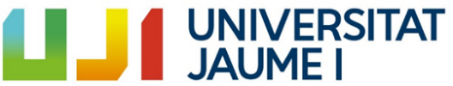 PROPUESTA DE TESIS DOCTORALPROGRAMA DE DOCTORADO EN ESTUDIOS INTERDISICIPLINARES DE GÉNEROSolicitante:Director o directora de tesis: Título propuesto de la tesis: Antecedentes y estado actual del tema:Objetivos:Objetivo GeneralObjetivos EspecíficosMetodología:Plan de trabajo y Cronograma general:Referencias básicas: